 Federatie van Vlaamse DovenOrganisaties vzw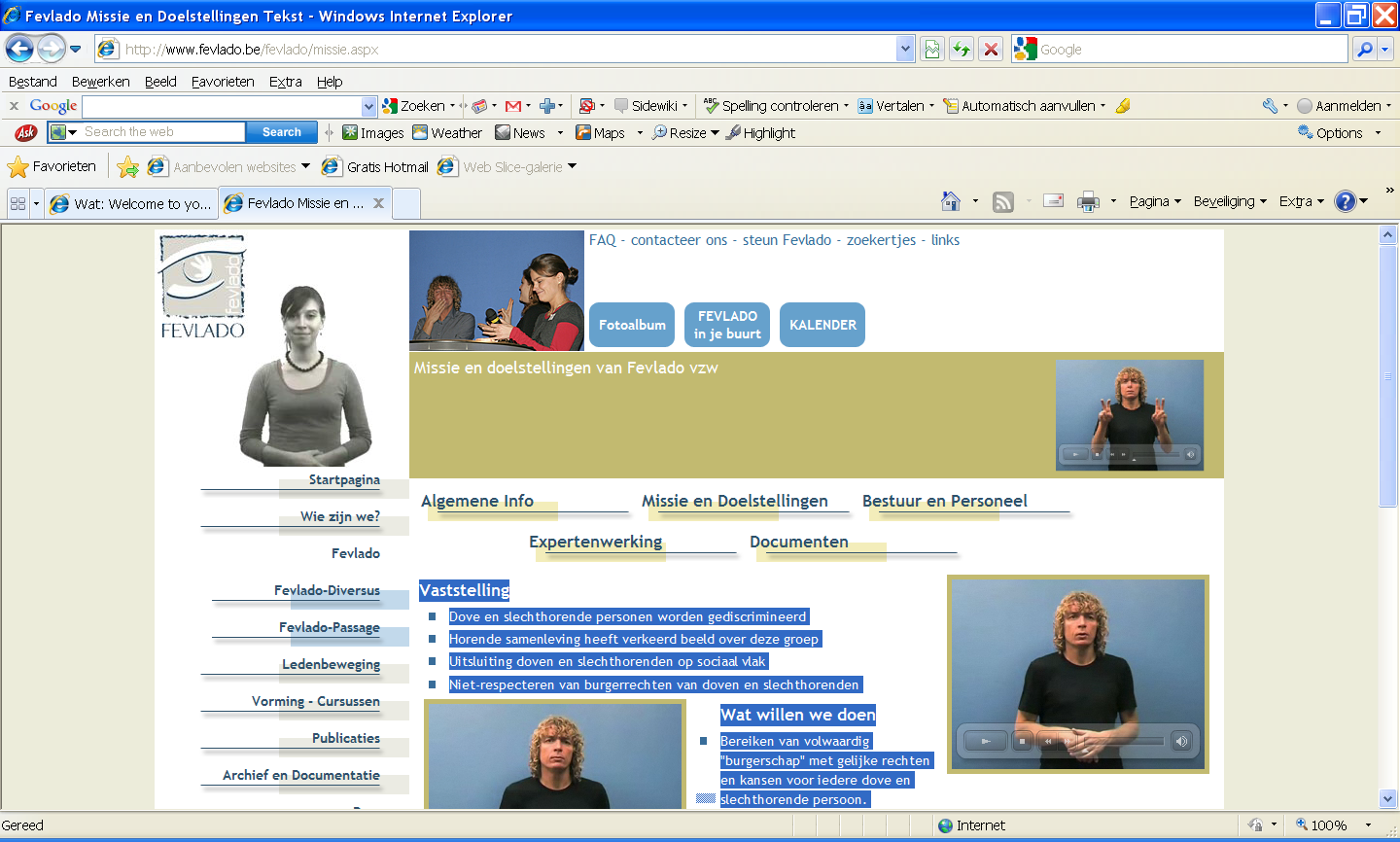 VaststellingDove en slechthorende personen worden gediscrimineerd Horende samenleving heeft verkeerd beeld over deze groep Uitsluiting doven en slechthorenden op sociaal vlak Niet-respecteren van burgerrechten van doven en slechthorenden FEVLADO wil een volwaardig "burgerschap" bereiken met gelijke rechten en kansen voor iedere dove en slechthorende persoon. Ze willen streven naar een beter zelfbewustzijn van onze groep zodat ze meer voor zichzelf kunnen opkomen en zelf beslissen over eigen leven. Het Behouden en verbeteren van taalkundige en culturele identiteit van doven en slechthorenden is een ander doel die ze willen bereiken. Als laatste willen ze een wederzijds respect voor iedere persoon, zowel doof, slechthorend als horend behalen. Hoe gaan ze dit doen?Actief beïnvloeden van het beleid (politiek, overheid), bewustmaken van de samenleving, aanbieden en/of ondersteunen van opleidingen, belangenverdediging en indien nodig actievoering. Informeren en ondersteunen van de taalkundige en socio-culturele gemeenschap van dove en slechthorende personen. Ondersteunen, adviseren en informeren van organisaties en andere belanghebbenden over de verschillende kenmerken van doofheid (medische, taalkundige, sociale, culturele en onderwijskundige kenmerken). Fevlado leeft middenin de Vlaamse dovengemeenschap, heeft zeer veel contacten binnen en buiten Vlaanderen. Fevlado gelooft dat doven en slechthorenden voldoende sterk zijn om zichzelf te vertegenwoordigen. De organisatie wordt geleid door dove en slechthorende mensen en heeft voldoende experts om de opdracht uit te voeren. http://www.fevlado.be